Engineering Design Process & Design Thinking WorksheetEngineering Design ProcessUsing what you know, draw the steps of the Engineering Design Process.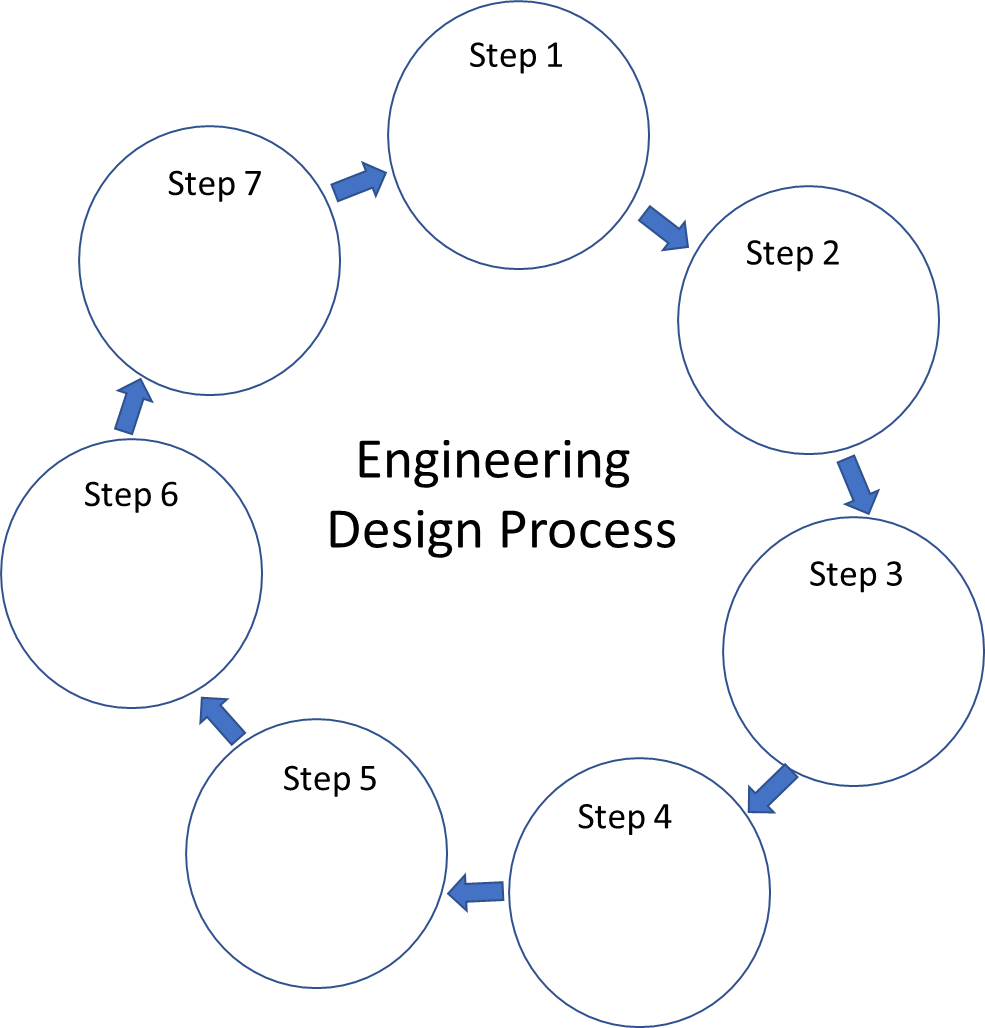 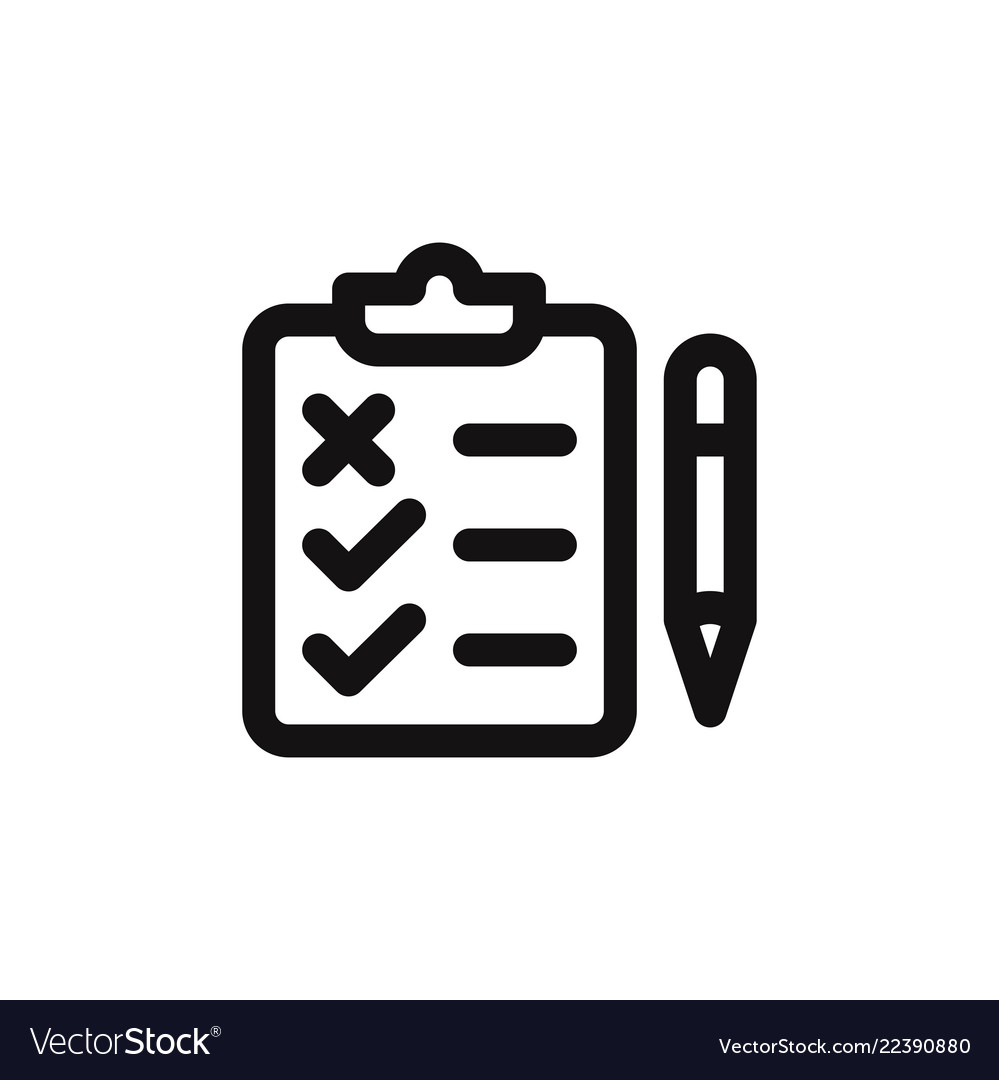 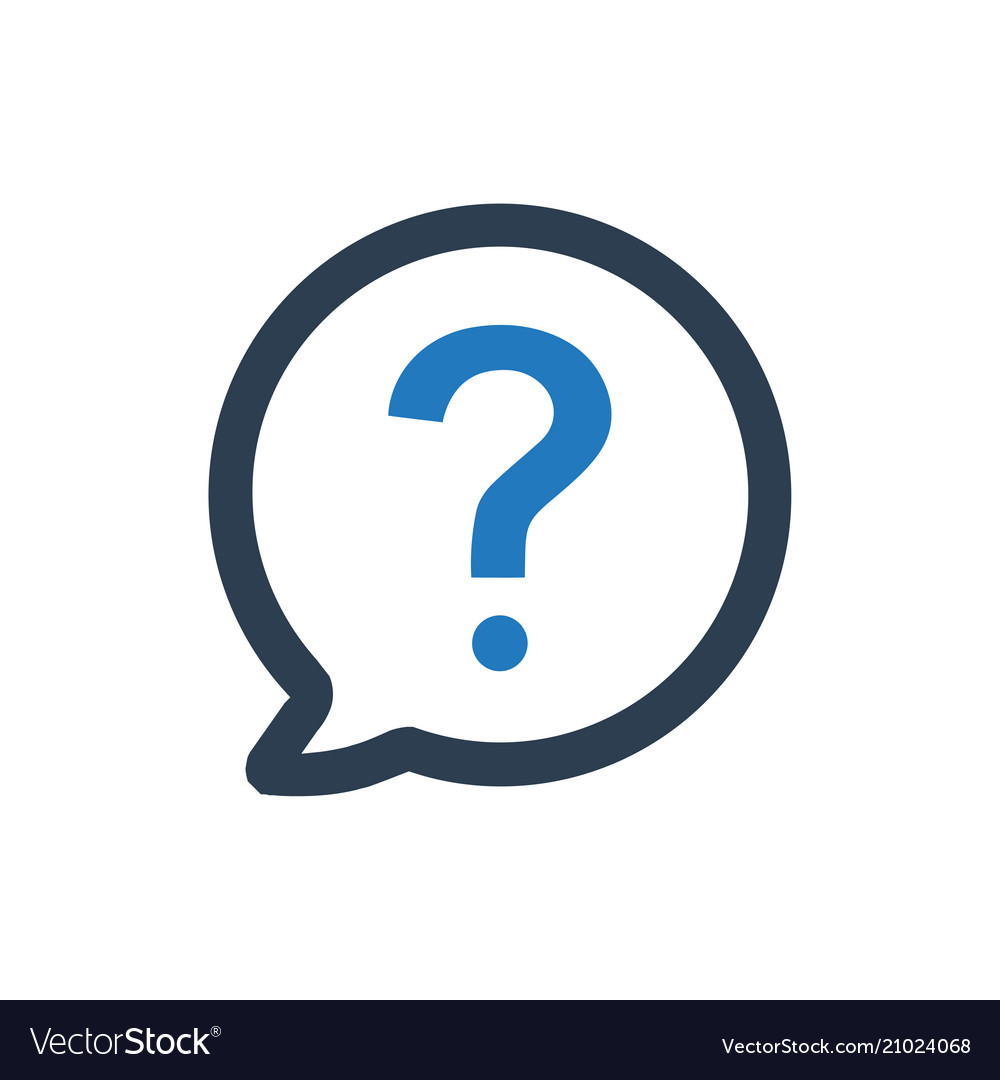 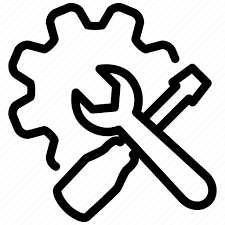 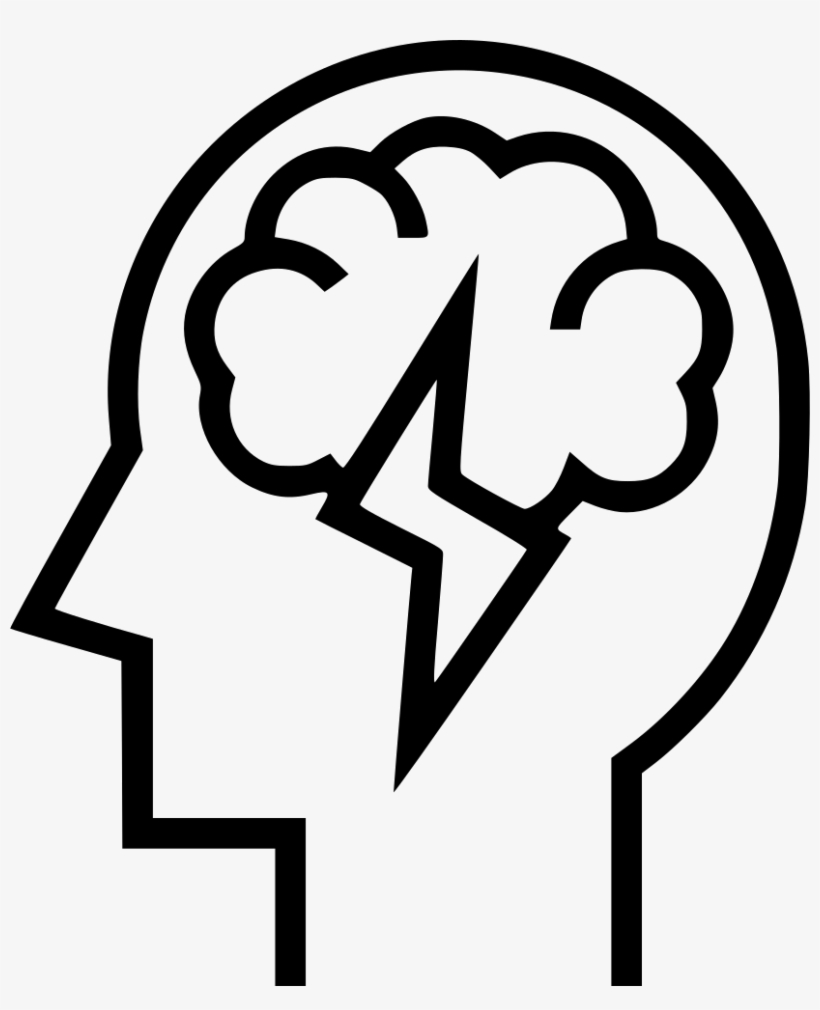 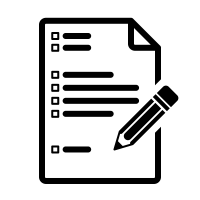 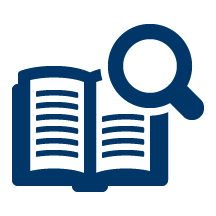 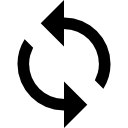 